JELOVNIK ŠKOLSKE KUHINJEOSNOVNE ŠKOLE ZRINSKIH I FRANKOPANA OTOČAC    ZA lipanj 2022.  UKOLIKO UČENIK IZOSTANE S NASTAVE TIJEKOM MJESECA DVA I VIŠE DANA , A UPLATIO JE CIJELI IZNOS ZA KUHINJU, U SLJEDEĆEM  MJESECU IZNOS ZA KUHINJU ĆE MU SE UMANJITI.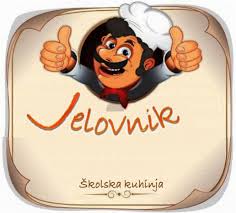 ŠKOLA ZADRŽAVA PRAVO IZMJENE JELOVNIKADATUM                                                NAZIV  JELA  1.6.GRAH S JEČMOM, KOBASICA, KRUH  2.6.ĆUFTE U UMAKU OD RAJČICE, PIRE KRUMPIR, KRUH  3.6.POHANI OSLIĆ FILE, KRUMPIR SA ŠPINATOM, KRUH  6.6.GRIZ, KRAŠ EXPRESS, BANANA  7.6.BOLONJEZ, TIJESTO ŠPAGETI, KRUH  8.6.PILEĆA HRENOVKA, POMFRIT, KRUH  9.6.POHANA  PILEĆI  FILE, RIZI-BIZI, KRUH, SOK10.6.POHANI OSLIĆ FILE, KRUMPIR SA ŠPINATOM, KRUH13.6.POHANI KRUH, SIR, SALAMA, KAKAO14.6.TELEĆI UJUŠAK S KRUMPIROM  I NJOKAMA, KRUH15.6.PALENTA, TEKUĆI JOGURT, MLIJEKO17.6.TJESTENINA MILANEZ, SOK20.6.SIRNI NAMAZ, KRUH, KAKAO21.6.HOT-DOG, VOĆNI JOGURT